SUPPLEMENTARY MATERIALSynthesis, characterization, and cytotoxic evaluation of iron oxide nanoparticles functionalized with galactomannanFrancisco R.S. Mendes1,9, Fernanda N. Rodrigues4, Nidyedja G.G. Gonçalves4, Mateus T. Aerre3, Kelvi W.E. Miranda5, Francisco F. Bezerra6, Paulo A. S. Mourão6, Ana C.O. Monteiro-Moreira1,3, Maria S.R Bastos2, Huai N. Cheng7, Atanu Biswas8, Antônio C.H. Barreto10, Hélcio S. dos Santos1,9, Alexandre M.R. Teixeira1, *9, Renato A. Moreira1,3,4Address: 1 Graduate Program in Biotechnology, Northeast Biotechnology Network, State University of Ceará, Campus Itaperi, Fortaleza, CE, Brazil.2 Food Packaging Technology Laboratory, Embrapa Agroindústria Tropical, Fortaleza, CE, Brazil.3 Centre of Experimental Biology (NuBEx), University of Fortaleza, Fortaleza, CE, Brazil. 4 Department Biochemistry and Molecular Biology, Federal University of Ceará, Fortaleza, CE, Brazil. 5 Graduate Program in Biomaterials Engineering, Federal University of Lavras, Lavras, MG, Brazil. 6 Institute of Medical Biochemistry Leopoldo de Meis, University Hospital Clementino Fraga Filho, Federal University of Rio de Janeiro, 21941-913 Rio de Janeiro, RJ, Brazil. 7 USDA Agricultural Research Service, Southern Regional Research Center, 1100 Robert E. Lee Blvd., New Orleans, LA 70124, USA.8 USDA Agricultural Research Service, National Center for Agricultural Utilization Research, 1815 N. University St., Peoria, IL 61604, USA. 9 Graduate Program in Biological Chemistry, Department of Biological Chemistry, Regional University of Cariri, Crato, CE, Brazil.10 Department of Physics, Federal University of Ceará, Fortaleza, CE, Brazil. Email: Alexandre M.R. Teixeira – alexandre.teixeira@urca.br* Corresponding authorFigure S1:  1H NMR of the galactomannan.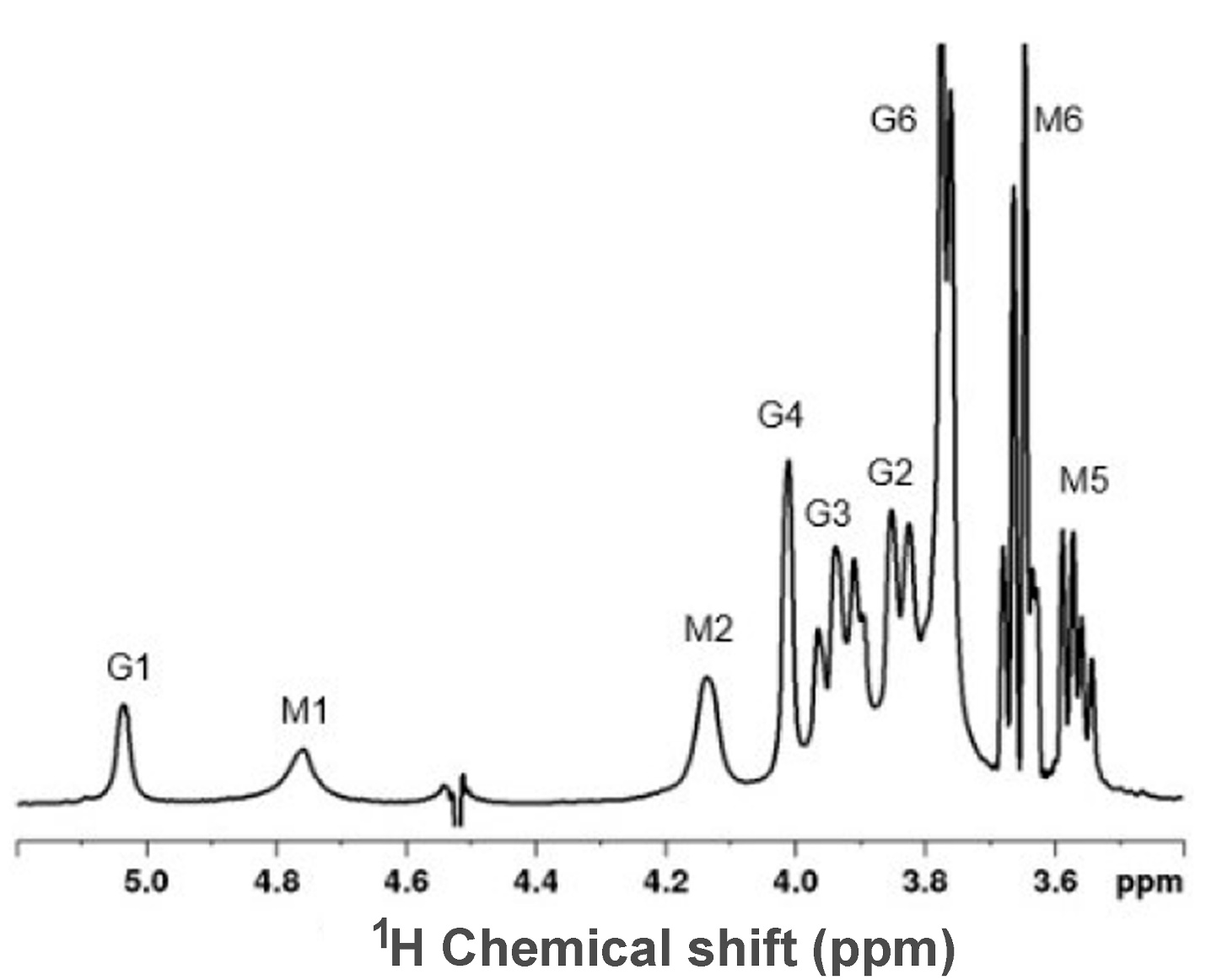 Figure S2:  1H-13C HSQC spectrum of the galactomannan.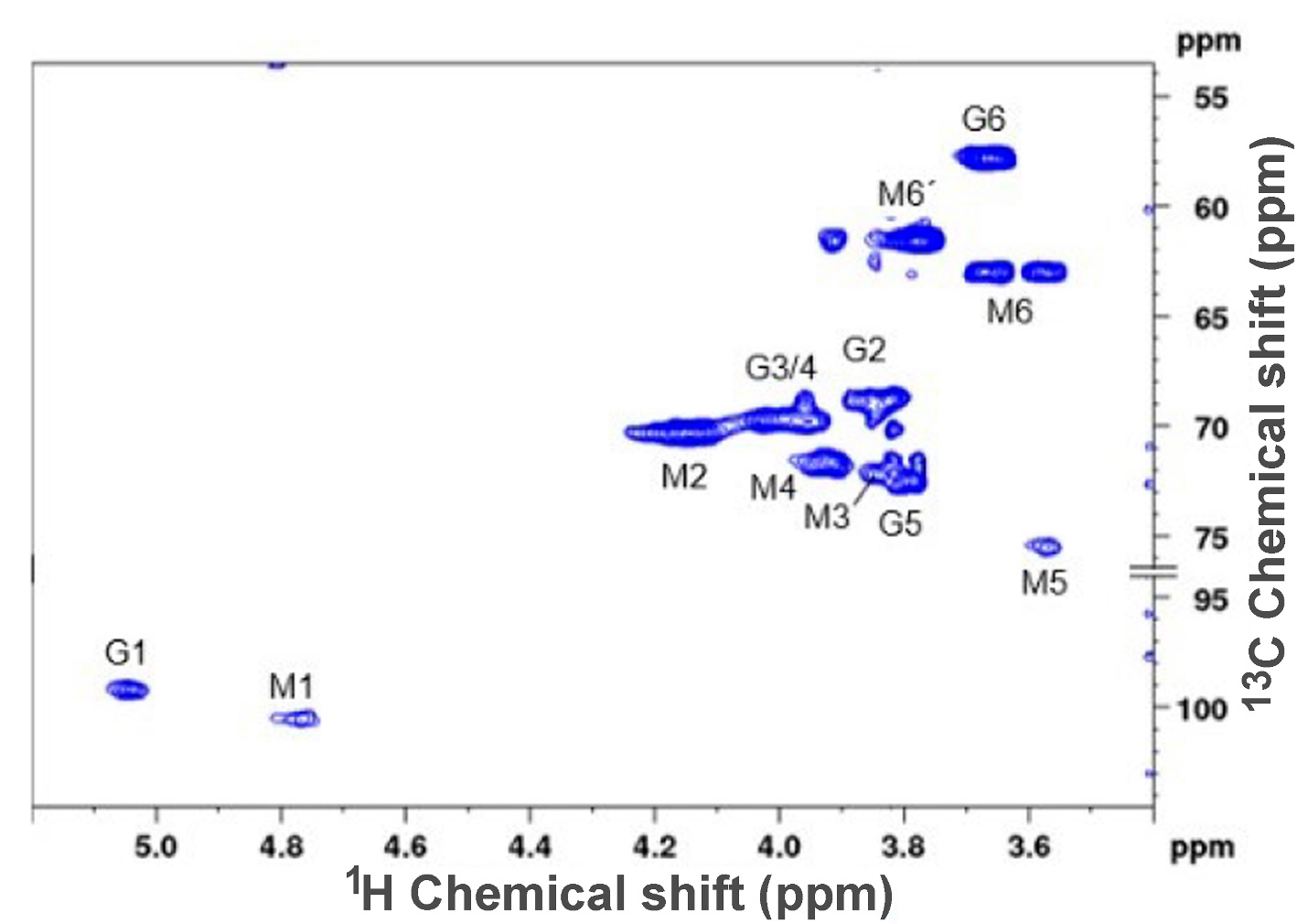 